September 2020Emmanuel Lutheran Church PO Box 217 – 424 Scott StreetFontanelle, IA 50846641-745-2415    Parsonage 641-745-4040sbroers001@luthersem.edu       641-745-7648elcsecretary@windstream.net641-745-2415emmanuellutheranmediateam@gmail.com SundayMondayTuesdayWednesdayThursdayFridaySaturday1234510:00 Pastor to GSC6:30 Men’s Bible Study      1:00 ELC Women6:00 Confirmation9:00 Prayer Group67891011127:30 Praise Team Warm-up8:30 Contemporary Worship10:30 Traditional Worship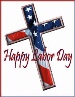 10:00 Pastor to GSC6:30 Men’s Bible Study       6:00 Confirmation9:00 Prayer Group131415161718197:30 Praise Team Warm-up8:30 Contemporary Worship10:30 Traditional Worship5:30 Council Meeting10:00 Bible Study on Facebook10:00 Pastor to GSC6:30 Men’s Bible Study6:00 Confirmation9:00 Prayer Group202122232425267:30 Praise Team Warm-up8:30 Contemporary Worship10:30 Traditional Worship 10:00 Bible Study on Facebook10:00 Pastor to GSC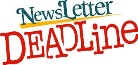 6:30 Men’s Bible Study6:00 Confirmation9:00 Prayer Group27282930317:30 Praise Team Warm-up8:30 Contemporary Worship10:30 Traditional Worship 10:00 Bible Study on Facebook10:00 Pastor to GSC7:30 Alpha Course Online6:30 Men’s Bible Study        6:00 Confirmation9:00 Prayer Group